Опросный лист №	на разъединители серии РЛНД -10 УХЛ1Почтовый адрес и реквизиты покупателя:Заказчик	код города/телефон	 Факс		Ф.И.О. руководителя предприятия	 Место установки		Разъединители горизонтально-поворотного типа. Работоспособность разъединителей обеспечивается в условияхвысота над уровнем моря - не более 1000 м;верхнее рабочее значение температуры окружающего воздуха - плюс 40°С;нижнее рабочее значение температуры окружающего воздуха - минус 60°С;скорость ветра - не более 40 м/с в отсутствии гололеда и не более 15 м/с при гололеде толщиной 10 мм.Примечание: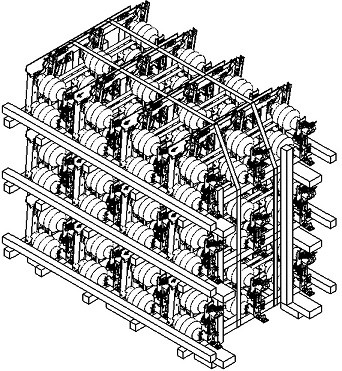 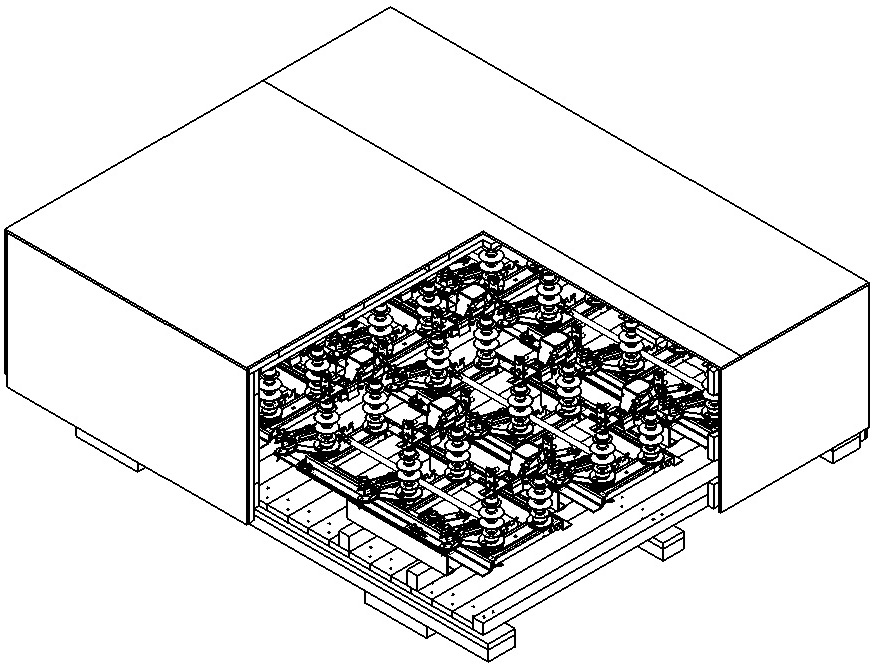 ВСЕ ПОЛЯ ОБЯЗАТЕЛЬНЫ ДЛЯ ЗАПОЛНЕНИЯ!* ДПУ - длина пути утечки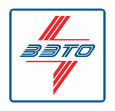 ПараметрыВарианты исполненияВарианты исполненияВарианты исполненияЗначение заказа1Номинальное / наибольшее рабочее напряжение10кВ / 12кВ10кВ / 12кВ10кВ / 12кВV2Тип разъединителяпо конструкции контактного выводана поворотной колонкеС подвижным выводом на поворотной колонке – с гибкой связью (РЛНД)С подвижным выводом на поворотной колонке – с гибкой связью (РЛНД)С подвижным выводом на поворотной колонке – с гибкой связью (РЛНД)2Тип разъединителяпо конструкции контактного выводана поворотной колонкеС неподвижным выводом (РЛНД-I)С неподвижным выводом (РЛНД-I)С неподвижным выводом (РЛНД-I)3Работоспособность при толщине гололедаДо 10 ммДо 10 ммДо 10 ммV4Номинальный ток / Токтермической стойкости / Ток электродинамической стойкости200А / 6,3кА / 15,75кА200А / 6,3кА / 15,75кА200А / 6,3кА / 15,75кА4Номинальный ток / Токтермической стойкости / Ток электродинамической стойкости400А / 10кА / 25кА400А / 10кА / 25кА400А / 10кА / 25кА4Номинальный ток / Токтермической стойкости / Ток электродинамической стойкости630А / 12,5кА / 31,5кА630А / 12,5кА / 31,5кА630А / 12,5кА / 31,5кА5Тип разъединителя по количеству полюсов1-полюсный1-полюсный1-полюсный5Тип разъединителя по количеству полюсов2-полюсный2-полюсный2-полюсный5Тип разъединителя по количеству полюсов3-полюсный3-полюсный3-полюсный6Наличие заземлителей2226Наличие заземлителей1 (со стороны поворотной колонки)1 (со стороны поворотной колонки)1 (со стороны поворотной колонки)6Наличие заземлителейОтсутствуютОтсутствуютОтсутствуют7Степень загрязнения:для фарфоровой изоляции ГОСТ 9920для полимерной изоляции ГОСТ 52082Легкая - IФарфоровые C4-80-IХЛ1 с ДПУ*22смФарфоровые C4-80-IХЛ1 с ДПУ*22см7Степень загрязнения:для фарфоровой изоляции ГОСТ 9920для полимерной изоляции ГОСТ 52082Средняя - II*Фарфоровые C4-80-IIХЛ1 с ДПУ* 30 смФарфоровые C4-80-IIХЛ1 с ДПУ* 30 см7Степень загрязнения:для фарфоровой изоляции ГОСТ 9920для полимерной изоляции ГОСТ 52082Очень сильная - IV (4) с удельной проводимостью слоя загрязнения не менее 30 мкСмОчень сильная - IV (4) с удельной проводимостью слоя загрязнения не менее 30 мкСмПолимерные ОСК2-10-А-2 сДПУ* 30 см7Степень загрязнения:для фарфоровой изоляции ГОСТ 9920для полимерной изоляции ГОСТ 52082Очень сильная - IV (4) с удельной проводимостью слоя загрязнения не менее 30 мкСмОчень сильная - IV (4) с удельной проводимостью слоя загрязнения не менее 30 мкСмПолимерные ОСК2-10-А-4с ДПУ* 42 см9Тип ручного приводаПРН(З)-10ПРН(З)-10ПРН(З)-109Тип ручного приводаПРН(З)-10 (с ЗБ)ПРН(З)-10 (с ЗБ)ПРН(З)-10 (с ЗБ)9Тип ручного приводаПРГ-2(Б) (с КСАМ12 и ЗБ)ПРГ-2(Б) (с КСАМ12 и ЗБ)ПРГ-2(Б) (с КСАМ12 и ЗБ)10Комплект монтажных частей (КМЧ) в стандартную поставку не входит, поставляются по заказу; включает в себя кронштейны для установки на железобетонной опоре типа СВ-105,СВ-110 разъединителя и привода, соединительные валы от разъединителя к приводу. При заказе КМЧ необходимо указать примерную высоту установки разъединителя.Комплект монтажных частей (КМЧ) в стандартную поставку не входит, поставляются по заказу; включает в себя кронштейны для установки на железобетонной опоре типа СВ-105,СВ-110 разъединителя и привода, соединительные валы от разъединителя к приводу. При заказе КМЧ необходимо указать примерную высоту установки разъединителя.Комплект монтажных частей (КМЧ) в стандартную поставку не входит, поставляются по заказу; включает в себя кронштейны для установки на железобетонной опоре типа СВ-105,СВ-110 разъединителя и привода, соединительные валы от разъединителя к приводу. При заказе КМЧ необходимо указать примерную высоту установки разъединителя.Комплект монтажных частей (КМЧ) в стандартную поставку не входит, поставляются по заказу; включает в себя кронштейны для установки на железобетонной опоре типа СВ-105,СВ-110 разъединителя и привода, соединительные валы от разъединителя к приводу. При заказе КМЧ необходимо указать примерную высоту установки разъединителя.11Дополнительные опции и требования к разъединителю12Тип упаковки разъединителейСтандартная	УлучшеннаяСтандартная	УлучшеннаяСтандартная	УлучшеннаяСтандартная	Улучшенная13Количество разъединителей заказаКоличество разъединителей заказаКоличество разъединителей заказаКоличество разъединителей заказа